ภาพถ่ายกิจกรรม
กิจกรรม “วันนี้วันพระ”วัตถุประสงค์เพื่อให้คณะครูและนักเรียนร่วมทำบุญ ตักบาตร ฟังเทศน์ในทุกวันพระ 
ณ วัดมณีวงศ์ศรัทธา อ.บรรพตพิสัย จ.นครสวรรค์เพื่อให้คณะครูและนักเรียนร่วมกันบำเพ็ญประโยชน์แก่โรงเรียน 
วัดและชุมชน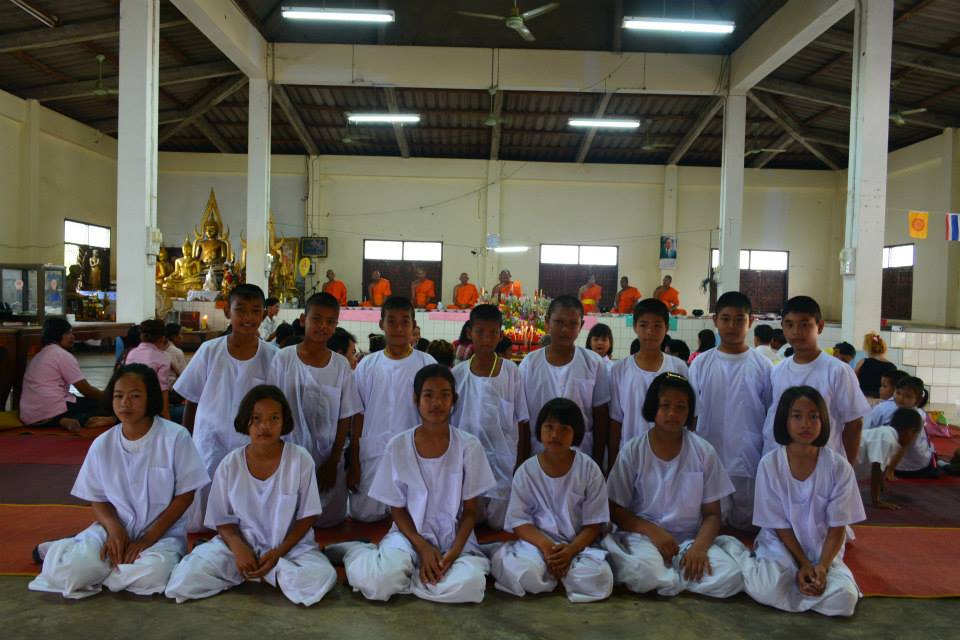 โรงเรียนบ้านงิ้วแบ้ 
 อำเภอบรรพตพิสัย  จังหวัดนครสวรรค์สำนักงานเขตพื้นที่การศึกษาประถมศึกษานครสวรรค์ เขต ๒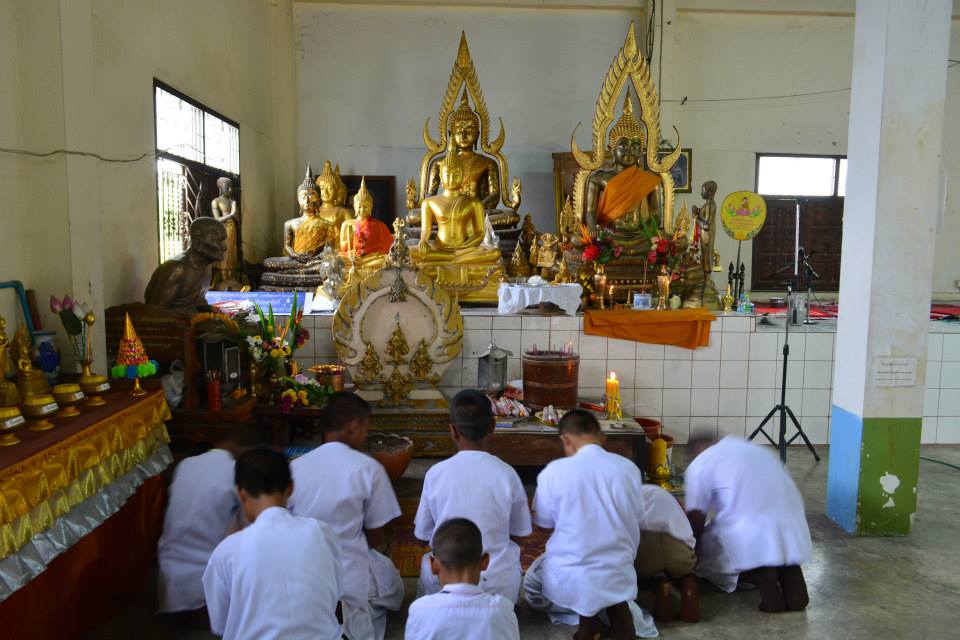 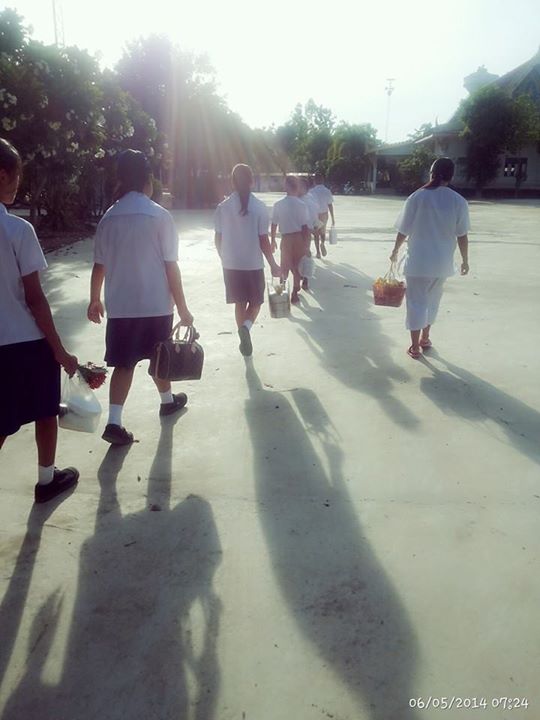 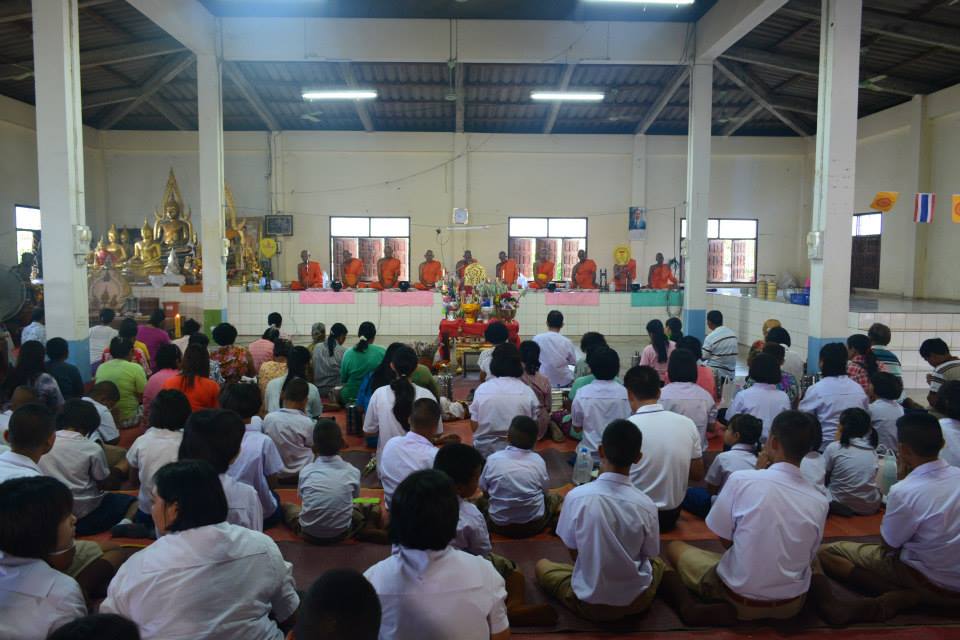 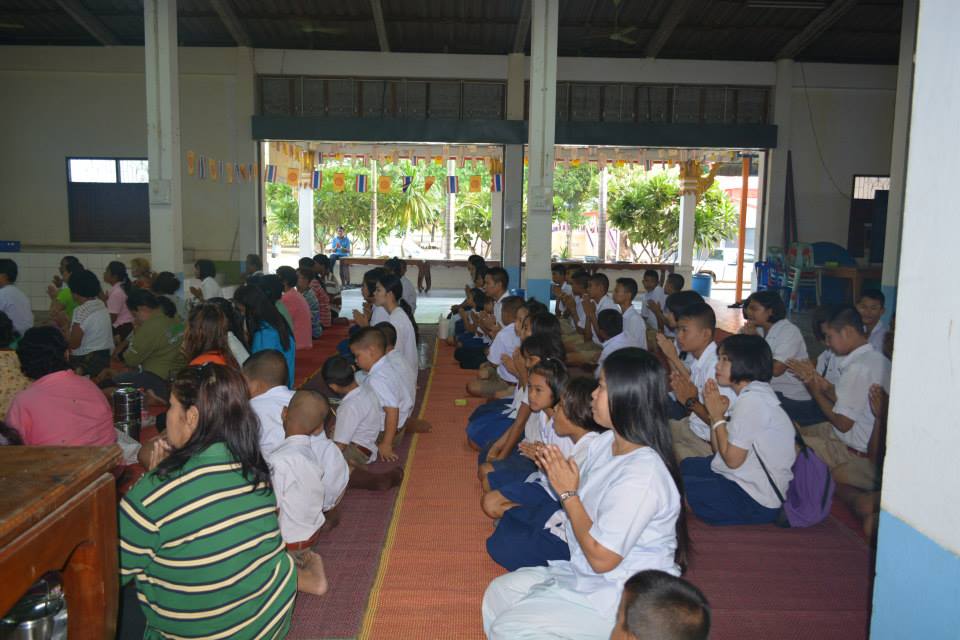 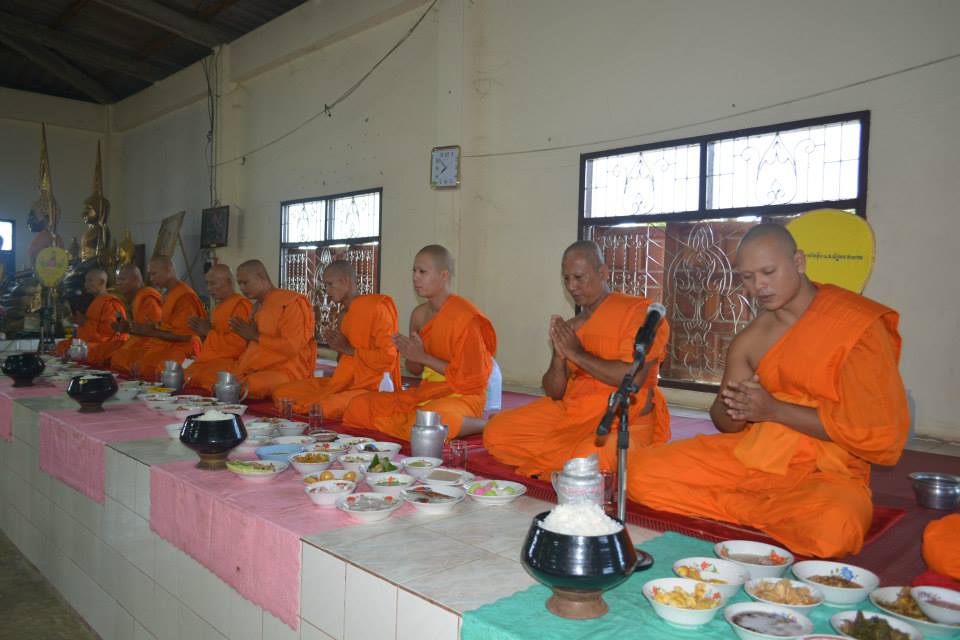 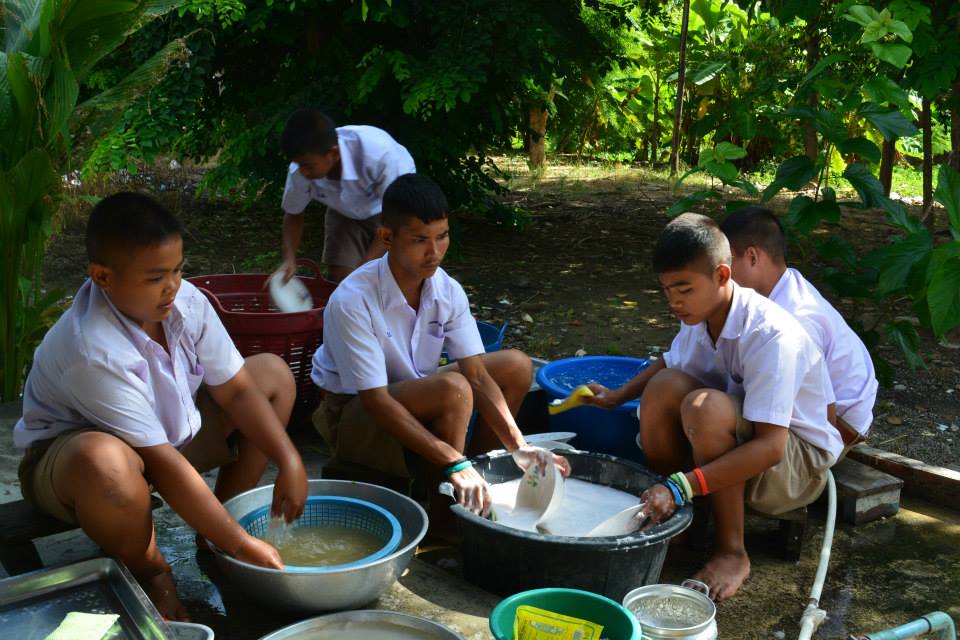 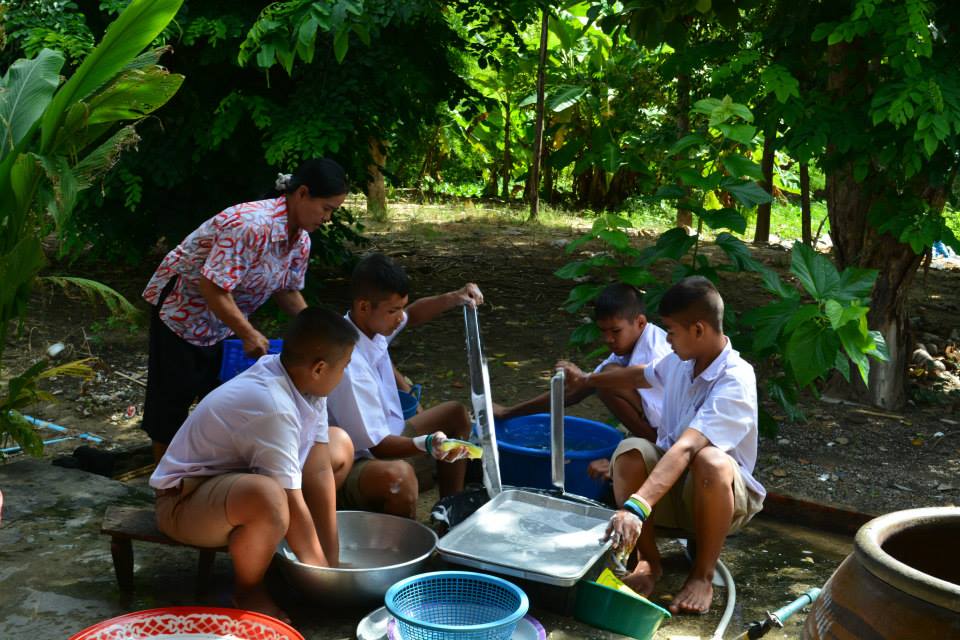 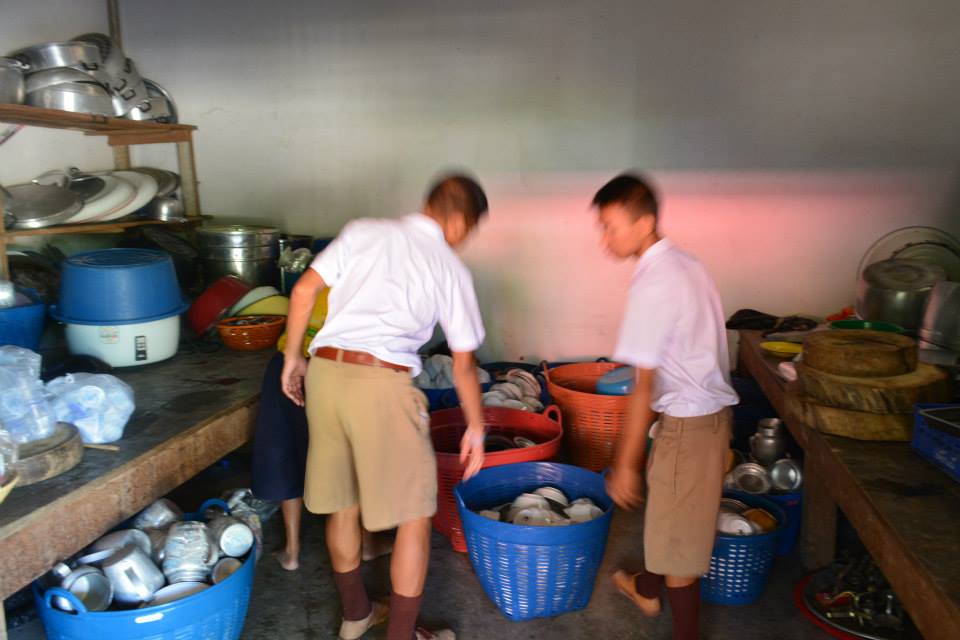 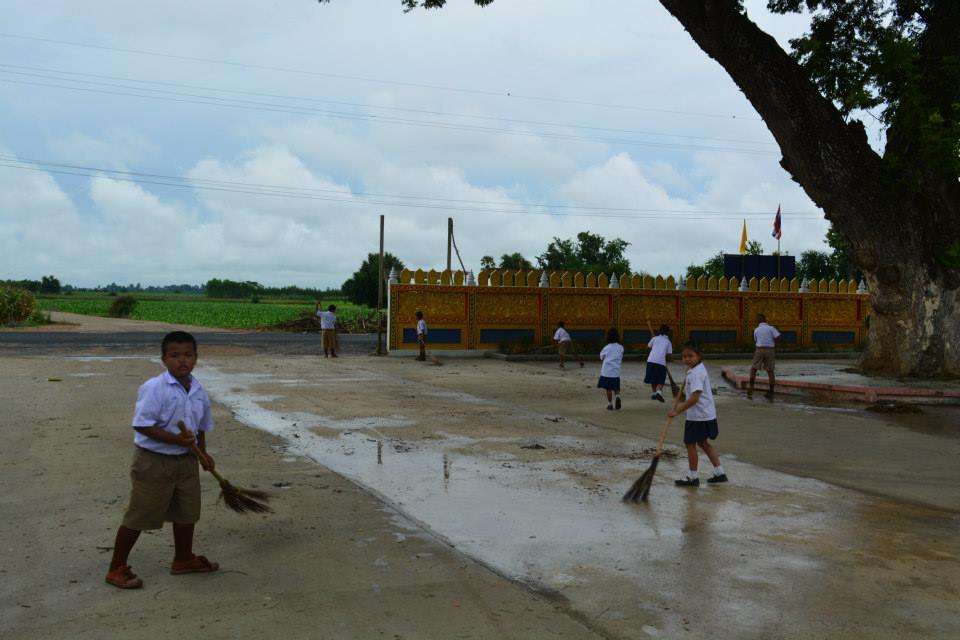 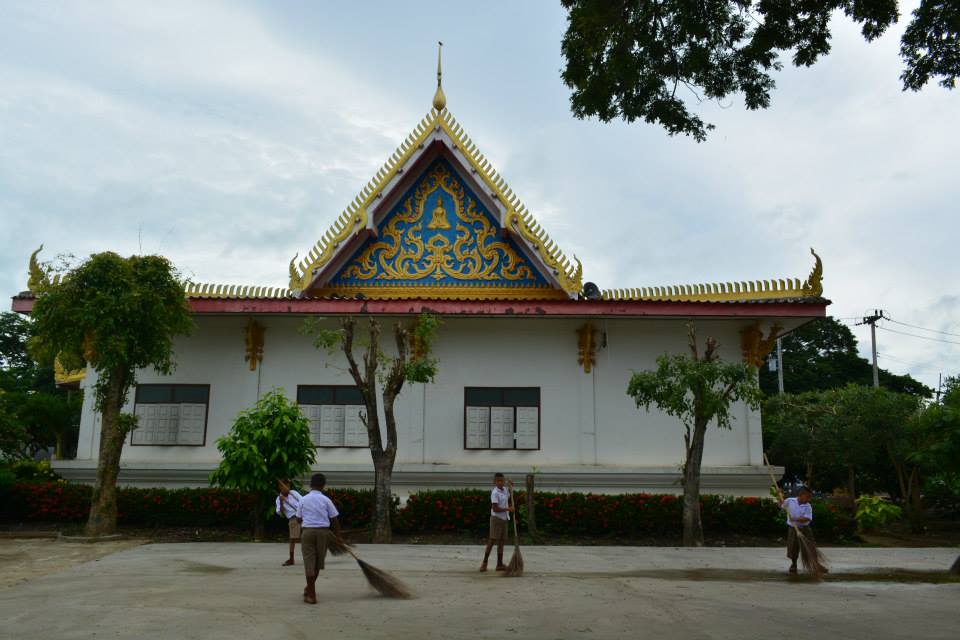 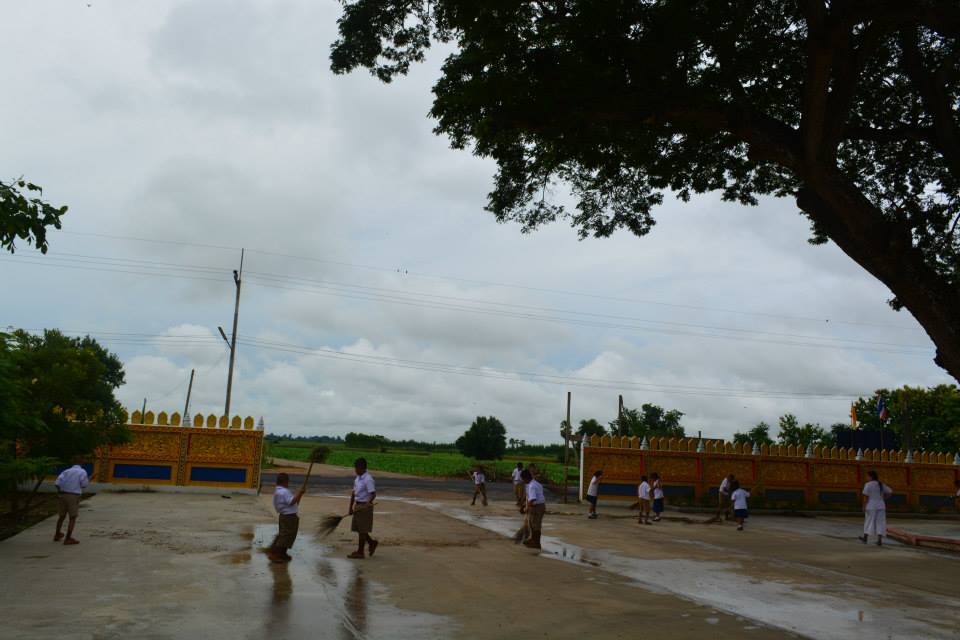 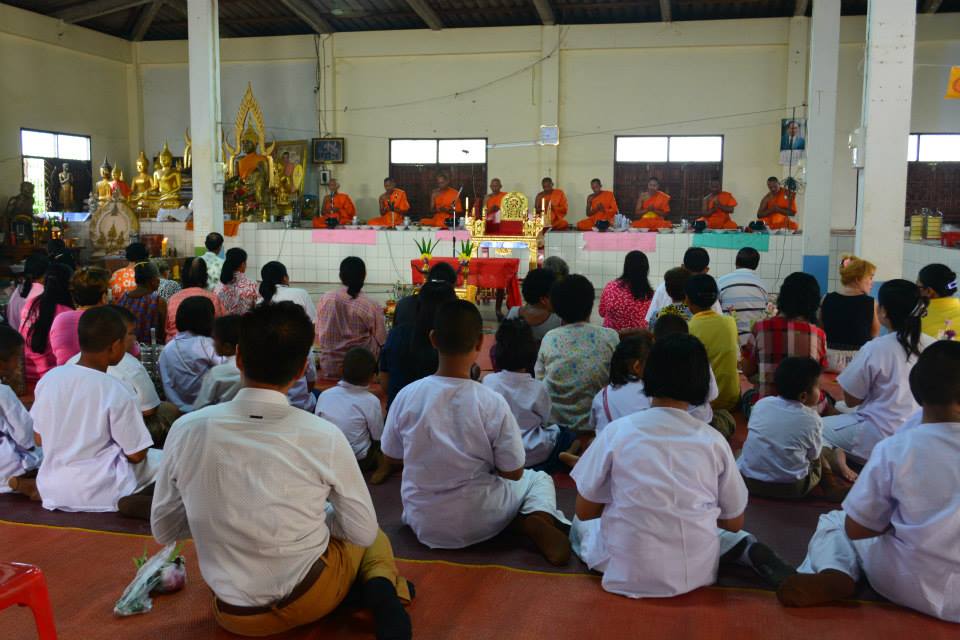 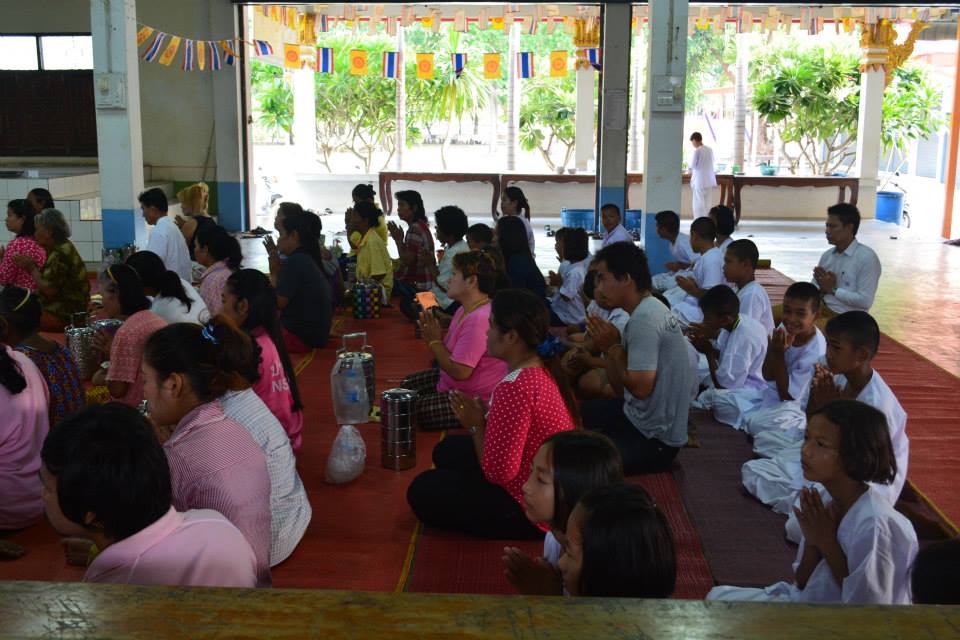 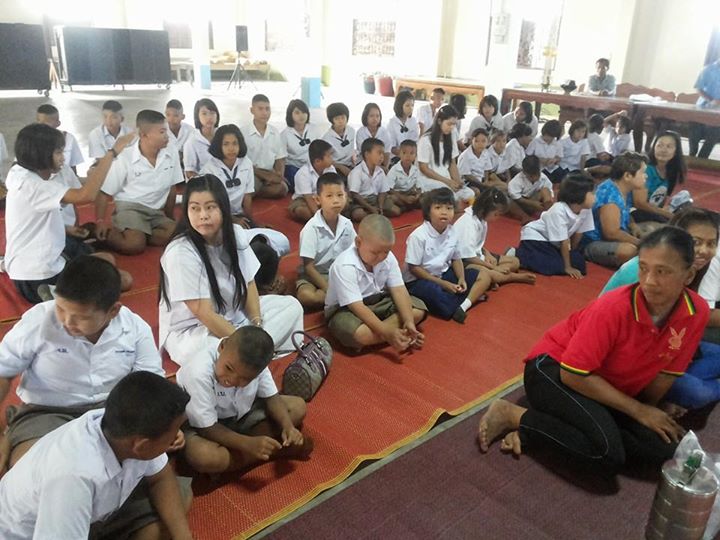 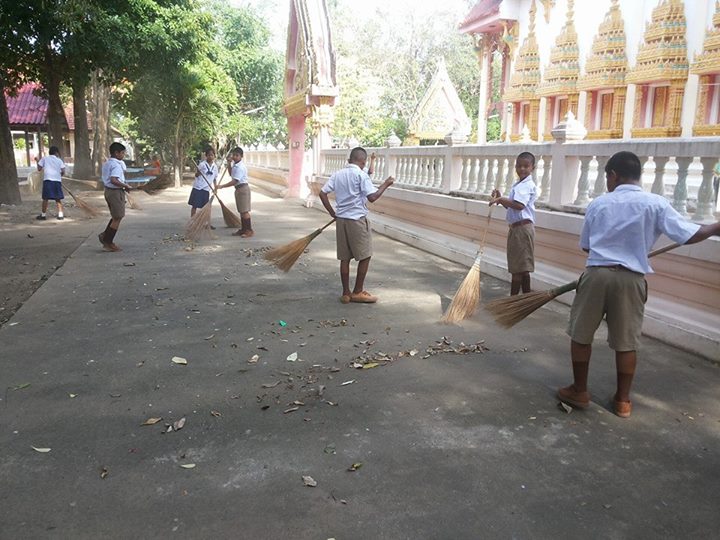 